Apprenons à discerner :S'exercer à la prise de décision à partir de la relecture de nos choix importants Visée : Prendre conscience de la manière dont je fais mes choix.Pour préparer mon partage :Je prends le temps de relire les choix importants qui ont jalonné ma vie (études, choix professionnels, spirituels, familiaux,…).Je choisis une de ces décisions et je me pose les questions suivantes:Qu'est-ce qui m'a conduit à cette décision ? (les raisons extérieures et intérieures)Qu'est-ce qui a été décisif : des raisons objectives, des sentiments, des recommandations, des conseils, etc… ?Qu'est-ce qui m’a donné une certitude dans la prise de décision ? Quel(s) moyen(s) je me suis donné, et je me donne aujourd’hui, pour relire mon choix ?> Suite à cette relecture, je choisis ce que je souhaite partager en CL.La réunion se déroule selon le mode habituel.Révision décembre 2017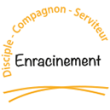 Axe compagnon - Dimension « vocation personnelle » - Agir